 НАВЧАЛЬНИЙ ПЛАНМалобурімської загальноосвітньої школи І – ІІІ ступенівЧорнобаївської районної ради Черкаської областіна 2020 – 2021 навчальний рік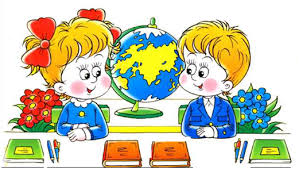 Пояснювальна записка         Навчальний план на 2020-2021 навчальний рік складений:- для 1-2 класів – за типовими освітніми для 1-2 класів закладів загальної середньої освіти, затвердженими наказом МОН України від 08.10.2019 № 1272;- для 3 класу за типовою освітньою програмою закладів загальної середньої освіти, затвердженою наказом МОН України від 08.10.2019 № 1273;- для 4 класу за типовою освітньою програмою закладів загальної середньої освіти І ступення, затвердженою наказом МОН України від 20.04.2018 № 407;- для 5-9 класів – за типовою освітньою програмою закладів загальної середньої освіти ІІ ступення, затвердженою наказом МОН України від 20.04.2018 № 405;- для 10-11 класів – за типовою освітньою програмою закладів загальної середньої освіти ІІІ ступення, затвердженою наказом МОН України від 20.04.2018 № 408;Відповідно до освітньої програми навчального закладу в 10, 11 класах введено профіль українська філологія з профільним вивченням предметів українська мова та українська література.Орієнтовна структура 2020-2021 навчального рокуІ семестр: з 1 вересня по 24 грудняІІ семестр: з 10 січня по 29 травняКанікули: Осінні – 26.10.2020 – 02.11.2020 р.Зимові – 25.12.2020 – 11.01.2021 р.Весняні – 22.03.2021 – 29.03.2021 р.Останній дзвоник – 29.05.2021 р.Навчальний план зорієнтований на роботу школи за п’ятиденним робочим тижнем.Навчальний план містить інваріантну складову сформовану на державному рівні, та варіативну, в якій :Введено курси за вибором:українознавство – 7  клас;стилістика української мови – 11 класПогоджено                                                                 ЗатвердженоПедагогічною радою                                 Директор школи:        С. В. Бойко  Протокол №_____.                                                    «_____»_________ 2020 р.                                                   «____»_________ 2020 р.Навчальний план початкової школи ( 4 клас)(за формою навчання - педагогічний патронаж)на 2020 – 2021 н. р.Перевірили:       Начальник відділу освіти  В.А.Синьоок______________                            Завідувач РМК: С.М.Дідора_______________________Погоджено                                                                                              ЗатвердженоПедагогічною радою                                                    Директор школи:        С. В. Бойко                        Протокол №_____.                                                            «_____»_________ 2020 р.                                                   «____»_________ 2020 р. Навчальний план для 2- 3 класу НУШ за освітньою програмою Р. Б. Шияна* 	Орієнтовний розподіл годин між освітніми галузями в рамках цього інтегрованого предмета: мовно-літературна - 2; математична-1; природнича, технологічна, інформатична, соціальна і здоровʹязбережна громадянська та історична – разом 4 для 1 класу, 5 – для 2 -4 класу **	Інтегрований предмет або окремі предмети «Образотворче мистецтво» і «Музичне мистецтво»***	Години, передбачені для фізичної культури, не враховуються під час визначення гранично допустимого навчального навантаження учнів, але обов'язково фінансуютьсяПеревірили:   Начальник відділу освіти  В.А.Синьоок______________                         Завідувач РМК: С.М.Дідора_______________________                             Погоджено                                                                                              ЗатвердженоПедагогічною радою                                                 Директор школи:        С. В. Бойко                        Протокол №_____.                                                            «_____»_________ 2020 р.                                                   «____»_________ 2020 р.Навчальний план школи ІІ ступеня (5 -9 класи)на 2020 – 2021 н. р.Перевірили:     Начальник відділу освіти  В.А.Синьоок______________                           Завідувач РМК: С.М.Дідора_______________________                             Погоджено                                                                                              ЗатвердженоПедагогічною радою                                                     Директор школи:        С. В. Бойко                        Протокол №_____.                                                            «_____»_________ 2020 р.                                                   «____»_________ 2020 р.Навчальний план школи ІІІ ступеня (10, 11 клас)на 2020 – 2021 н. р. Перевірили:       Начальник відділу освіти : В.А.Синьоок_____________                             Завідувач РМК: С.М.Дідора_______________________                             №Прізвище та імя учняКількість годин1.Бобильов Богдан52.Мироненко Ілона53.Кравченко Аліна54.Яковлєва Юлія5Освітні галузіНавчальні предметиКлас4Кількість учнів4Мови і літературиУкраїнська мова7(мовний і літературний компоненти)Іноземна мова2МатематикаМатематика4ПриродознавствоПриродознавство1,5СуспільствознавствоЯ у світі1МистецтвоМистецтво*/музичнемистецтво, образотворчемистецтво0,5Мистецтво*/музичнемистецтво, образотворчемистецтво0,5Мистецтво*/музичнемистецтво, образотворчемистецтво0,5ТехнологіїТрудовенавчання0,5ТехнологіїІнформатика0,5Здоров'я і фізична культураОснови здоров'я0,5Здоров'я і фізична культураФізична культура2Усього18 +2Гранично допустиме тижневе навчальне навантаження   на учняГранично допустиме тижневе навчальне навантаження   на учня20Сумарна кількість навчальних годин інваріантної і варіативної складових, що фінансується з бюджету (без урахування поділу класів на групи)Сумарна кількість навчальних годин інваріантної і варіативної складових, що фінансується з бюджету (без урахування поділу класів на групи)20Навчальні предметиКласи233Кількість учнів677Українська мова555Іноземна мова333Математика344Я досліджую світ* 777Мовно - літературнаматематичнаінформатична111технологічнаприродничаСоціальна та здоровязбережувальнаГромадянська та історичнаМистецтво**222Образотворче мистецтвоМузичне мистецтвоФізична культура ***333Усього21+322+322+3Додаткові години на вивчення предметів інваріантної складової, курсів за вибором, проведення індивідуальних консультацій та групових занять Додаткова година на вивчення української мови111Гранично допустиме тижневе навчальне навантаження на учня 222323Сумарна кількість навчальних годин інваріантної і варіативної складових, що фінансується з бюджету (без урахування поділу класів на групи)252626Освітні галузіНавчальні предметиКількість годин на тиждень у класахКількість годин на тиждень у класахКількість годин на тиждень у класахКількість годин на тиждень у класахКількість годин на тиждень у класахКількість годин на тиждень у класахКількість годин на тиждень у класахКількість годин на тиждень у класахКількість годин на тиждень у класахКількість годин на тиждень у класахОсвітні галузіКласи5566677899Кількість учнів6616161666766Інваріантна складоваІнваріантна складоваІнваріантна складоваІнваріантна складоваІнваріантна складоваІнваріантна складоваІнваріантна складоваІнваріантна складоваІнваріантна складоваІнваріантна складоваІнваріантна складоваІнваріантна складоваМови і літературиУкраїнськамова3,53,53,53,53,52,52,5222Мови і літературиУкраїнськалітература2222222222Мови і літературиІноземнамова3333333333Мови і літературиЗарубіжналітература2222222222Суспільство–знавствоІсторіяУкраїни11111111,51,51,5Суспільство–знавствоВсесвітняісторія--11111111Суспільство–знавствоОсновиправознавства--------11Мистецтво*Музичнемистецтво1111111---Мистецтво*Образотворчемистецтво1111111---Мистецтво*мистецтво-------111МатематикаМатематика44444-----МатематикаАлгебра-----22222МатематикаГеометрія-----22222Природо-знавствоПриродознавство22--------Природо-знавствоБіологія--22222222Природо-знавствоГеографія--2222221,51,5Природо-знавствоФізика-----22233Природо-знавствоХімія-----1,51,5222ТехнологіїТрудовенавчання2222211111ТехнологіїІнформатика1111111222Здоров’я і фізична культураОсновиздоров’я1111111111Здоров’я і фізична культураФізична культура**3333333333Разом23,5+323,5+326,5+326,5+326,5+328+328+328,5+330+330+3Варіативна складоваВаріативна складоваВаріативна складоваВаріативна складоваВаріативна складоваВаріативна складоваВаріативна складоваВаріативна складоваВаріативна складоваВаріативна складоваВаріативна складоваВаріативна складоваКурси за виборомКурси за виборомКурси за виборомКурси за виборомКурси за виборомКурси за виборомКурси за виборомКурси за виборомКурси за виборомКурси за виборомКурси за виборомКурси за виборомукраїнознавствоукраїнознавствоукраїнознавство11Разом Разом Разом 11Гранично допустиме навчальне навантаженняГранично допустиме навчальне навантаженняГранично допустиме навчальне навантаження26,526,526,5292928,528,528,530Всього (без урахуванняподілукласів на групи)Всього (без урахуванняподілукласів на групи)Всього (без урахуванняподілукласів на групи)26,526,529,5323231,531,531,533Навчальні предметиКількість годин на тижденьКількість годин на тижденьНавчальні предметиУкраїнської філології профільУкраїнської філології профільКлас1011Кількість учнів59Українська мова 44Українська література44Іноземна мова22Зарубіжна література11Історія України 1,51,5Всесвітня історія11Громадянська освіта2-Математика (алгебра і початки аналізу та геометрія)33Біологія і екологія22Географія1,51Фізика і астрономія3-фізика-3астрономія-1Хімія1,52Фізична культура33Захист Вітчизни1,51,5Вибірково – обов’язкові предмети:Мистецтво1,51,5Інформатика1,51,5РАЗОМ:31+330+3Курси за виборомСтилістика української мови1Разом31+331+3Гранично допустиме навантаження на учня3131Всього 3434